Приложение 4к Правиламблагоустройства исодержания территорииУссурийского городского округаПАЛИТРА ЦВЕТОВОГО РЕГУЛИРОВАНИЯ Алгоритм применения палитры цветового регулирования1. Палитра цветового регулирования разделена на четыре основных группы (основные цвета палитры, дополнительные цвета палитры, акцентные цвета палитры, цвета для окраски кровель), которые характеризуют процент заполнения фасада и поверхность для его применения.1.1. Основные цвета палитры являются основой для дополнительных и акцентных цветов. Составляют от 50 до 80% покрытия фасада.1.2. Дополнительные цвета палитры являются вспомогательными к основному цвету. Используются для выделения цоколя, либо конструктивных элементов фасада. Допускается заполнение фасада до 30-35%. Допускается использование не более двух дополнительных оттенков. Дополнительный цвет может не применятся при оформлении фасада – в таком случае используется основной цвет в сочетании с акцентным.1.3. Акцентные цвета палитры используются для создания акцентов на фоне основного цвета фасада, выделения архитектурных элементов фасада, оконных рам и дверей, и проемов. Используется для покрытия не более 10-15% фасада здания в сочетании с дополнительным цветом палитры. Если дополнительный цвет не используется, на фасаде допускается введение не более трех акцентных цветов, где общий процент покрытия фасада акцентными цветами палитры составляет не более 30-35%. 1.4. Цвета для окраски кровель используются при выборе цвета и материала для кровли. Покрытие кровли должно быть выполнено в одном материале и цифровым индексом по международная система соответствия цветов RAL.2. При разработке цветового решения фасада необходимо соблюдать правило ритма, заключающееся в выделении элементов согласно их типологии, и не допускать применение цвета без композиционной целостности.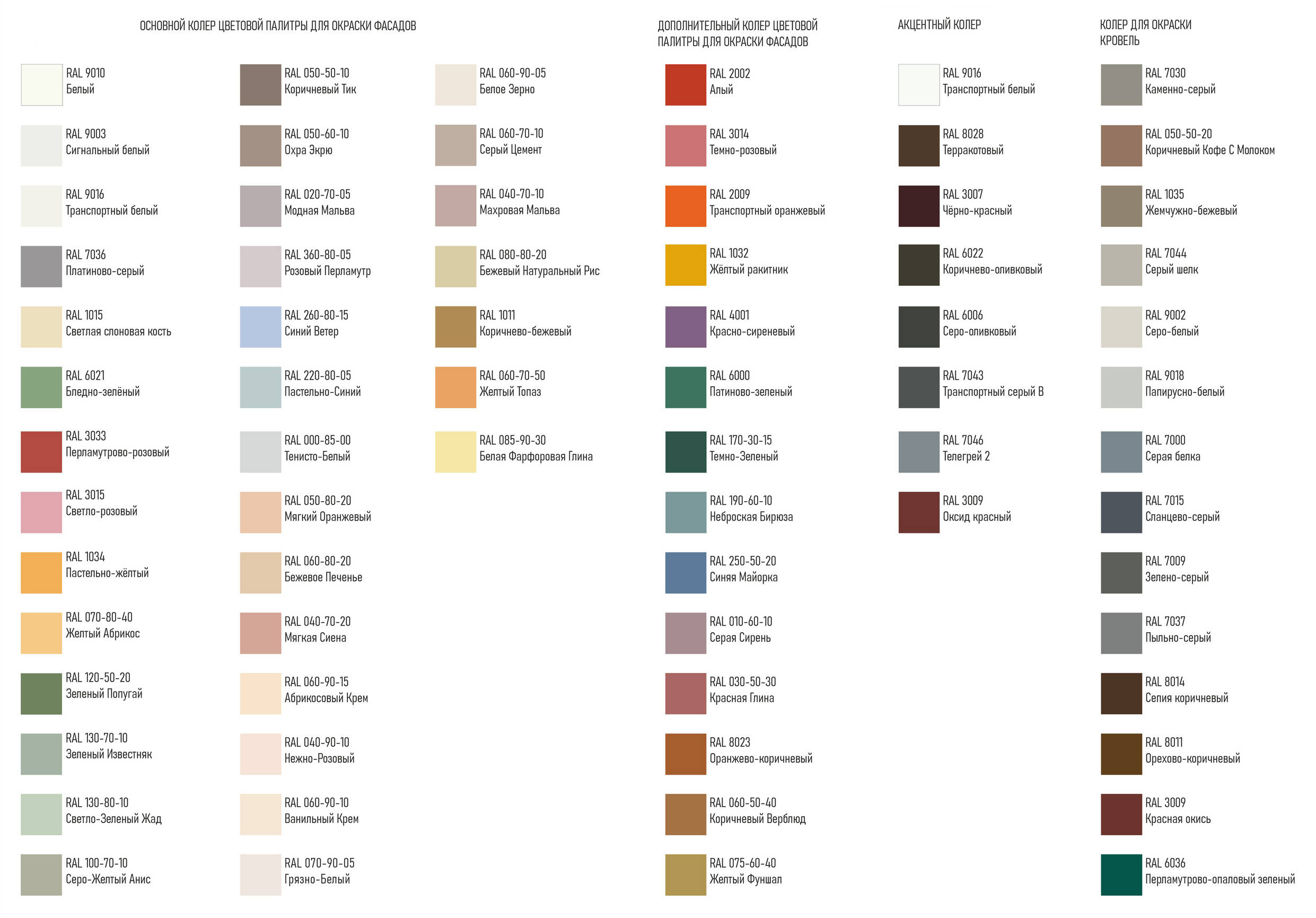 